НАРУЧИЛАЦЈАВНО ПРЕДУЗЕЋЕ „ЕЛЕКТРОПРИВРЕДА СРБИЈЕ“ БЕОГРАДЕЛЕКТРОПРИВРЕДА СРБИЈЕ ЈП  БЕОГРАД-ОГРАНАК ТЕНТУлица Богољуба Урошевића-Црног број 44, ОбреновацТ Р Е Ћ А   ИЗМЕНАКОНКУРСНЕ ДОКУМЕНТАЦИЈЕЗА ЈАВНУ НАБАВКУ ДОБАРА:  Елементи хидрауличних и пнеуматских инсталација - У ОТВОРЕНОМ ПОСТУПКУ -ЈАВНА НАБАВКА  917/2018 (3000/0191/2018)(број 5364-Е.03.02.-447214/17-2018 од 22.11.2018. године)Обреновац, 2018. годинеНа основу члана 63. став 5. и члана 54. Закона о јавним набавкама („Сл. гласник РС”, бр. 124/12, 14/15 и 68/15) Комисија је сачинила:Т Р Е Ћ У   ИЗМЕНУ КОНКУРСНЕ  ДОКУМЕНТАЦИЈЕза јавну набавку добара: Елементи хидрауличних и пнеуматских инсталација1.У Техничкој спецификацији (на страни 4/65) на позицији под редним бројем 47. стоји: 47.Редуцир машински G3/8 мушки – G 1/4 женски,а треба: 47. Редуцир машински G3/8 женски – G 1/4 мушкиУ Техничкој спецификацији (на страни 5/65) у тачки 3.1- Врста и количина добара, техничке спецификације, додаје се :За позиције под р.бр. 5,6,11 и 12: наведене ставке су са NPT навојем.За позиције од 5-19: MS прикључци могу бити са два усечна прстена Прилог: - Важећа Техничка спецификација- Важећи Образац структуре цене2.Ова измена конкурсне документације се објављује на Порталу УЈН и интернет страници Наручиоца.Доставити:- АрхивиТЕХНИЧКА СПЕЦИФИКАЦИЈА3.1 .Врста и количина добараТехничка спецификацијаПозиције од 1. до 4. Полиуретанско цревоПозиције од 5. до 19. Месингани прикључци са усечним прстеном и обртном навртком. Тело прикључка и обртна наврка израђени од никлованог месинга, усечни прстен израђен од месинга. Тело прикључка и усечни прстен израђени у складу са стандардом DIN3861, обртна навртка израђена у складу са стандрадом DIN3870. Радни притисак 0 .. 60 bar. Радна температура -20 .. 70 ⁰C. Увртни прикључци на позицијама 5, 6, 11 и 12 су са конусним увртним делом прикључка и са са NPT навојем.MS прикључци на позицијама од 5 до 19 могу бити са два усечна прстена.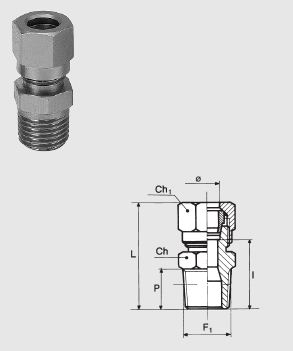 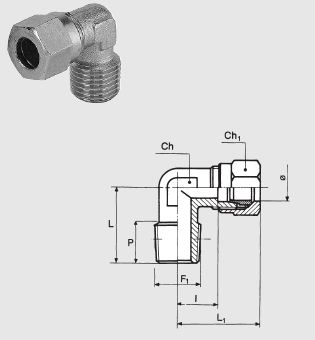 MS прикључак увртни равни и MS прикључак увртни угаони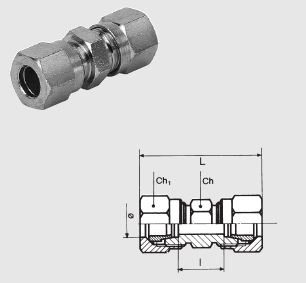 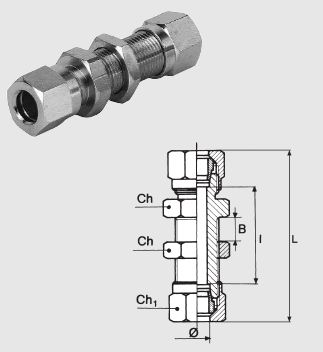 MS прикључак наставни и МS прикључак панелни наставни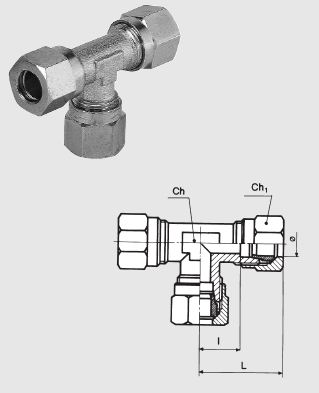 МS Т прикључакПозиције од 20. до 35. Пнеуматски утисни прикључци са заптивним прстеном и хваталицом за пластична црева. Тело прикључка израђено од никлованог месинга, прстенасти осигурач од нерђајућег челика, заптивке NBR. Радни притисак 0 .. 16 bar. Радна температура  -20 .. 60 ⁰C.Пнеуматски прикључци на позицијама 20-35 су са пластичном хваталицом за црево.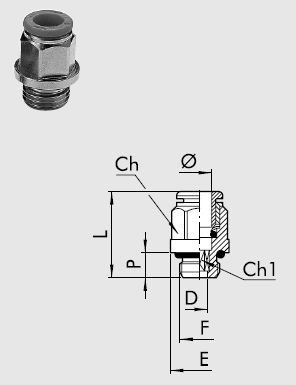 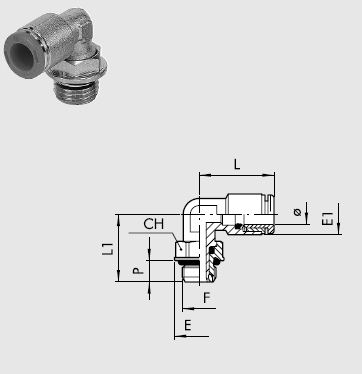 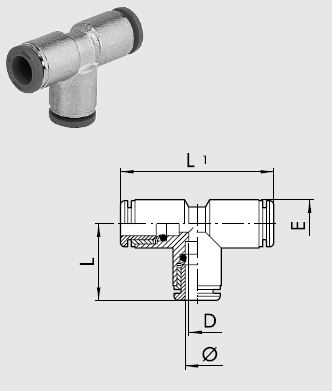 Пнеуматски прикључак увртни прави, пнеуматски прикључак угаони обртни и пнауматски Т прикључакПозиције од 36. до 63. Прикључци (машински муф, дупли нипл, редукциони наставак, наставни прикључак, чеп) израђени од никлованог месинга. Радни притисак 0 .. 60 bar. Радна температура -20 .. 70 ⁰C.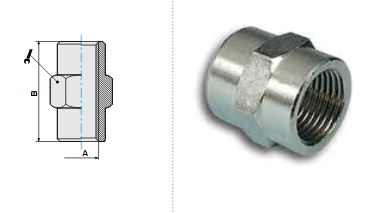 Муф машински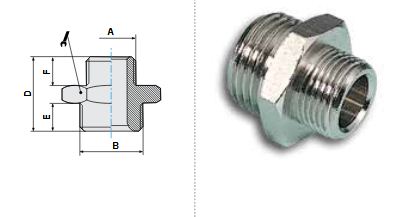 Дупли нипл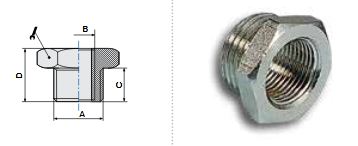 Редуцир машински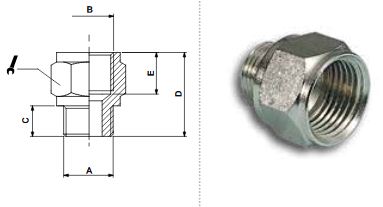 Наставни прикључак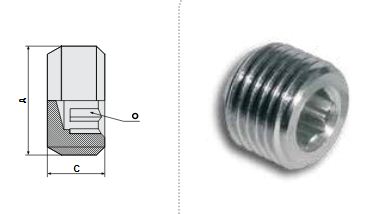 Чеп без прирубнице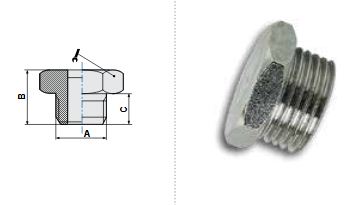 Чеп са прирубницом3.2. Каталошки изводиУз понуду доставити каталошку документацију за све ставке, из којих се види да понуђена добра задовољавају карактеристике из техничке спецификације 3.3. Рок испоруке добараИзабрани понуђач је обавезан да испоруку добара изврши у року који не може бити дужи од 60 дана од дана закључења уговора. 3.4.  Место испоруке добараМесто испоруке је Огранак ТЕНТ, локација ТЕНТ – Б - магацин ТЕНТ Б (Термоелектрана Никола Тесла Б, Ушће, Обреновац).Паритет испоруке  је франко (магацин ТЕНТ Б, локација ТЕНТ Б).Евентуално настала штета приликом транспорта предметних добара до места испоруке пада на терет изабраног Понуђача.3.5. Квалитативни и квантитативни пријемПријем робе у погледу количине и квалитета врши се у складишту Наручиоца где се  утврђују стварно примљена количина робе.Квантитативни  пријем  констатоваће се потписивањем Отпремнице и провером:да ли је испоручена уговорена  количинада ли су добра без видљивог оштећењада ли су добра испоручена у оригиналном паковањуУ случају да дође до одступања од уговореног, изабрани понуђач је дужан да до краја уговореног рока испоруке отклони све недостатке, а док се ти недостаци не отклоне, сматраће се да испорука није извршена у року.Изабрани Понуђач  се обавезује да сноси потпуну одговорност за квалитет предмета набавке, без обзира да ли Наручилац  врши или не пријемно контролисање и испитивање. Изабрани Понуђач се обавезује да надокнади све трошкове које би Наручилац директно или индиректно имао због неодговарајућег квалитета предмета набавке.3.6. Гарантни рокГарантни рок за предмет набавке је минимум 12 месеци од дана испоруке.Изабрани Понуђач је дужан да о свом трошку отклони све евентуалне недостатке у току трајања гарантног рока.ОБРАЗАЦ  2.ОБРАЗАЦ СТРУКТУРЕ ЦЕНЕТабела 1.Табела 2Напомена:-Уколико група понуђача подноси заједничку понуду овај образац потписује и оверава Носилац посла.- Уколико понуђач подноси понуду са подизвођачем овај образац потписује и оверава печатом понуђач. Упутство за попуњавање Обрасца структуре ценеПонуђач треба да попуни образац структуре цене Табела 1. на следећи начин:-у колону 2а. уписати за понуђена добра: ознаку/тип понуђеног добра, каталошки број, земљу порекла, назив произвођача;-у колону 5. уписати колико износи јединична цена без ПДВ за испоручено добро;-у колону 6. уписати колико износи јединична цена са ПДВ за испоручено добро;-у колону 7. уписати колико износи укупна цена без ПДВ и то тако што ће помножити јединичну цену без ПДВ (наведену у колони 5.) са траженом количином (која је наведена у колони 4.); -у колону 8. уписати колико износи укупна цена са ПДВ и то тако што ће помножити јединичну цену са ПДВ (наведену у колони 6.) са траженом количином (која је наведена у колони 4.).-у ред бр. I – уписује се укупно понуђена цена за све позиције  без ПДВ (збир колоне бр. 7)-у ред бр. II – уписује се укупан износ ПДВ -у ред бр. III – уписује се укупно понуђена цена са ПДВ (ред бр. I + ред.бр. II)- у Табелу 2. уписују се посебно исказани трошкови у дин. који су укључени у укупно понуђену цену без ПДВ (ред бр. I из табеле 1) уколико исти постоје као засебни трошкови, / као и процентуално учешће наведених трошкова у укупно понуђеној цени без ПДВ (ред бр. I из табеле 1) уколико исти постоје као засебни трошкови,-на место предвиђено за место и датум уписује се место и датум попуњавања обрасца структуре цене.-на  место предвиђено за печат и потпис понуђач печатом оверава и потписује образац структуре цене.  Рбр.Назив траженог добраЈед.мереКоличинаPoliuretansko crevo PU 4/6m200Poliuretansko crevo PU 6/8m50Poliuretansko crevo PU 8/10m50Poliuretansko crevo PU 9/12m200MS priključak uvrtni pravi R 1/4 - 8mmkom200MS priključak uvrtni ugaoni R 1/4 - 8mmkom200MS nastavni priključak 8mm - 8mmkom200MS priključak nastavni 8mm - 10mmkom50MS priključak panelni nastavni 8mm - 8mmkom50MS priključak T 8mmkom100MS priključak uvrtni pravi R 1/4 - 10mmkom20MS priključak uvrtni ugaoni R 1/4 - 10mmkom30MS priključak nastavni 6mm - 6mmkom50MS priključak nastavni 6mm - 8mmkom50MS priključak nastavni 10mm - 10mmkom50MS priključak nastavni 10mm - 12mmkom50MS priključak nastavni 12mm - 12mmkom50MS priključak T10mmkom50MS priključak T 12mmkom50Pneumatski priključak uvtrni pravi brzi G 1/4  - 6 mmkom100Pneumatski priključak uvrtni obrtni brziG 1/4  - 6 mmkom50Pneumatski priključak uvtrni pravi brzi G 1/4  - 8 mmkom50Pneumatski priključak uvrtni obrtni brziG 1/4  - 8 mmkom50Pneumatski priključak uvtrni pravi brzi G 1/4  - 10 mmkom50Pneumatski priključak uvtrni obrtni brzi G 1/4  - 10 mmkom50Pneumatski priključak uvtrni pravi brzi G 3/8  - 10 mmkom100Pneumatski priključak uvrtni obrtni brzi G 3/8  - 10 mmkom100Pneumatski priključak uvtrni pravi brzi G 3/8  - 12 mmkom100Pneumatski priključak uvrtni obrtni brzi G 3/8  - 12 mmkom50Pneumatski priključak uvtrni pravi brzi G 1/2  - 12 mmkom100Pneumatski priključak uvrtni obrtni brzi G 1/2  - 12 mmkom100Pneumatski priključak T brzi 6 mmkom30Pneumatski priključak T brzi 8 mmkom50Pneumatski priključak T brzi 10 mmkom20Pneumatski priključak T brzi 12 mmkom20Muf mašinski G 1/8-G 1/8kom50Muf mašinski G 1/4-G 1/4kom100Muf mašinski G 3/8-G 3/8kom50Muf mašinski G 1/2-G 1/2kom100Muf mašinski G 3/4-G 3/4kom50Dupli nipl mašinski G 1/4- G 1/4kom100Dupli nipl mašinski G 1/4- G 3/8kom50Dupli nipl mašinski G 3/8- G 3/8kom100Dupli nipl mašinski G 1/2- G 1/2kom100Dupli nipl mašinski G 3/4- G 3/4kom100Reducir mašinski G 1/4 muški - G 1/8 ženskikom100Reducir mašinski G 3/8 ženski - G 1/4 muški kom100Reducir mašinski G 3/8 muški - G 1/4 ženskikom100Reducir mašinski G 1/2 muški - G 1/4 ženskikom100Reducir mašinski G 1/2 muški - G 3/8 ženskikom100Reducir mašinski G 3/4 muški - G 1/2 ženskikom100Reducir mašinski G 1 muški - G 3/4 ženskikom50Nastavni priključak G 1/8 muški - G 1/8 ženskikom50Nastavni priključak G 1/4 muški - G 1/4 ženskikom100Nastavni priključak G 3/8 muški - G 3/8 ženskikom50Nastavni priključak G 1/2 muški - G 1/2 ženskikom50Nastavni priključak G 3/4 muški - G 3/4 ženskikom50Čep sa prirubnicom G 1/8kom50Čep sa prirubnicom G 1/4kom100Čep sa prirubnicom G 3/8kom50Čep sa prirubnicom G 1/2kom100Čep bez prirubnice G 1/8kom50Čep bez prirubnice G 1/4kom100Slavina loptasta Hansa flex G 1/2" - 14 Pn 400; FI BKR 13 ili odgovarajućekom20Slavina loptasta Hansa flex G 3/4" - 14 Pn 400; FI BKR 20 ili odgovarajućekom20Brzo  delujuća spojnica - utikač Parker HP1520413 ili odgovarajućekom10Brzo  delujuća spojnica - hvatač Parker HP15104132 ili odgovarjućekom10Hvatač HV1-15 G 1/4  PPT 236-204100 ili odgovarjućekom50Utikač UT1-15 G 1/4   PPT 236-204150 ili odgovarjućekom50Hidraulično crevo V2PN-13x720 M2-24x1,5 ili odgovaraućekom10Hidraulično crevo V2PN-13x1250 M2-24x1,5 ili odgovaraućekom4Hidraulično crevo Pneumatik flex PFX 2-6 x 5000 KR 1/4 ili odgovaraućekom4O-ring 15,00x2,00 FPM80kom200Ред. Бр.МатеријалУнутрашњи пречникСпољашњи пречникМаксимални радни притисакРадна температураmmmmbar⁰C1.Полиуретан4613-20 до 602.Полиуретан689-20 до 603.Полиуретан8107-20 до 604.Полиуретан9128-20 до 60 Рбр.Назив траженог добраПонуђена добра:Ознака/тип понуђеног добраЗемља порекла, произвођачЈед.мереКоличинаЈед.цена без ПДВ дин.Јед.цена са ПДВ дин.Укупна цена без ПДВ дин.Укупна цена са ПДВ дин.(1)(2)(2а)(3)(4)(5)(6)(7)(8)Poliuretansko crevo PU 4/6Ознака/тип:_______________Каталошки број:_______________Земља порекла: _______________Произвођач:_______________m200Poliuretansko crevo PU 6/8Ознака/тип:_______________Каталошки број:_______________Земља порекла: _______________Произвођач:_______________m50Poliuretansko crevo PU 8/10Ознака/тип:_______________Каталошки број:_______________Земља порекла: _______________Произвођач:_______________m50Poliuretansko crevo PU 9/12Ознака/тип:_______________Каталошки број:_______________Земља порекла: _______________Произвођач:_______________m200MS priključak uvrtni pravi R 1/4 - 8mmОзнака/тип:_______________Каталошки број:_______________Земља порекла: _______________Произвођач:_______________kom200MS priključak uvrtni ugaoni R 1/4 - 8mmОзнака/тип:_______________Каталошки број:_______________Земља порекла: _______________Произвођач:_______________kom200MS nastavni priključak 8mm - 8mmОзнака/тип:_______________Каталошки број:_______________Земља порекла: _______________Произвођач:_______________kom200MS priključak nastavni 8mm - 10mmОзнака/тип:_______________Каталошки број:_______________Земља порекла: _______________Произвођач:_______________kom50MS priključak panelni nastavni 8mm - 8mmОзнака/тип:_______________Каталошки број:_______________Земља порекла: _______________Произвођач:_______________kom50MS priključak T 8mmОзнака/тип:_______________Каталошки број:_______________Земља порекла: _______________Произвођач:_______________kom100MS priključak uvrtni pravi R 1/4 - 10mmОзнака/тип:_______________Каталошки број:_______________Земља порекла: _______________Произвођач:_______________kom20MS priključak uvrtni ugaoni R 1/4 - 10mmОзнака/тип:_______________Каталошки број:_______________Земља порекла: _______________Произвођач:_______________kom30MS priključak nastavni 6mm - 6mmОзнака/тип:_______________Каталошки број:_______________Земља порекла: _______________Произвођач:_______________kom50MS priključak nastavni 6mm - 8mmОзнака/тип:_______________Каталошки број:_______________Земља порекла: _______________Произвођач:_______________kom50MS priključak nastavni 10mm - 10mmОзнака/тип:_______________Каталошки број:_______________Земља порекла: _______________Произвођач:_______________kom50MS priključak nastavni 10mm - 12mmОзнака/тип:_______________Каталошки број:_______________Земља порекла: _______________Произвођач:_______________kom50MS priključak nastavni 12mm - 12mmОзнака/тип:_______________Каталошки број:_______________Земља порекла: _______________Произвођач:_______________kom50MS priključak T10mmОзнака/тип:_______________Каталошки број:_______________Земља порекла: _______________Произвођач:_______________kom50MS priključak T 12mmОзнака/тип:_______________Каталошки број:_______________Земља порекла: _______________Произвођач:_______________kom50Pneumatski priključak uvtrni pravi brzi G 1/4  - 6 mmОзнака/тип:_______________Каталошки број:_______________Земља порекла: _______________Произвођач:_______________kom100Pneumatski priključak uvrtni obrtni brziG 1/4  - 6 mmОзнака/тип:_______________Каталошки број:_______________Земља порекла: _______________Произвођач:_______________kom50Pneumatski priključak uvtrni pravi brzi G 1/4  - 8 mmОзнака/тип:_______________Каталошки број:_______________Земља порекла: _______________Произвођач:_______________kom50Pneumatski priključak uvrtni obrtni brziG 1/4  - 8 mmОзнака/тип:_______________Каталошки број:_______________Земља порекла: _______________Произвођач:_______________kom50Pneumatski priključak uvtrni pravi brzi G 1/4  - 10 mmОзнака/тип:_______________Каталошки број:_______________Земља порекла: _______________Произвођач:_______________kom50Pneumatski priključak uvtrni obrtni brzi G 1/4  - 10 mmОзнака/тип:_______________Каталошки број:_______________Земља порекла: _______________Произвођач:_______________kom50Pneumatski priključak uvtrni pravi brzi G 3/8  - 10 mmОзнака/тип:_______________Каталошки број:_______________Земља порекла: _______________Произвођач:_______________kom100Pneumatski priključak uvrtni obrtni brzi G 3/8  - 10 mmОзнака/тип:_______________Каталошки број:_______________Земља порекла: _______________Произвођач:_______________kom100Pneumatski priključak uvtrni pravi brzi G 3/8  - 12 mmОзнака/тип:_______________Каталошки број:_______________Земља порекла: _______________Произвођач:_______________kom100Pneumatski priključak uvrtni obrtni brzi G 3/8  - 12 mmОзнака/тип:_______________Каталошки број:_______________Земља порекла: _______________Произвођач:_______________kom50Pneumatski priključak uvtrni pravi brzi G 1/2  - 12 mmОзнака/тип:_______________Каталошки број:_______________Земља порекла: _______________Произвођач:_______________kom100Pneumatski priključak uvrtni obrtni brzi G 1/2  - 12 mmОзнака/тип:_______________Каталошки број:_______________Земља порекла: _______________Произвођач:_______________kom100Pneumatski priključak T brzi 6 mmОзнака/тип:_______________Каталошки број:_______________Земља порекла: _______________Произвођач:_______________kom30Pneumatski priključak T brzi 8 mmОзнака/тип:_______________Каталошки број:_______________Земља порекла: _______________Произвођач:_______________kom50Pneumatski priključak T brzi 10 mmОзнака/тип:_______________Каталошки број:_______________Земља порекла: _______________Произвођач:_______________kom20Pneumatski priključak T brzi 12 mmОзнака/тип:_______________Каталошки број:_______________Земља порекла: _______________Произвођач:_______________kom20Muf mašinski G 1/8-G 1/8Ознака/тип:_______________Каталошки број:_______________Земља порекла: _______________Произвођач:_______________kom50Muf mašinski G 1/4-G 1/4Ознака/тип:_______________Каталошки број:_______________Земља порекла: _______________Произвођач:_______________kom100Muf mašinski G 3/8-G 3/8Ознака/тип:_______________Каталошки број:_______________Земља порекла: _______________Произвођач:_______________kom50Muf mašinski G 1/2-G 1/2Ознака/тип:_______________Каталошки број:_______________Земља порекла: _______________Произвођач:_______________kom100Muf mašinski G 3/4-G 3/4Ознака/тип:_______________Каталошки број:_______________Земља порекла: _______________Произвођач:_______________kom50Dupli nipl mašinski G 1/4- G 1/4Ознака/тип:_______________Каталошки број:_______________Земља порекла: _______________Произвођач:_______________kom100Dupli nipl mašinski G 1/4- G 3/8Ознака/тип:_______________Каталошки број:_______________Земља порекла: _______________Произвођач:_______________kom50Dupli nipl mašinski G 3/8- G 3/8Ознака/тип:_______________Каталошки број:_______________Земља порекла: _______________Произвођач:_______________kom100Dupli nipl mašinski G 1/2- G 1/2Ознака/тип:_______________Каталошки број:_______________Земља порекла: _______________Произвођач:_______________kom100Dupli nipl mašinski G 3/4- G 3/4Ознака/тип:_______________Каталошки број:_______________Земља порекла: _______________Произвођач:_______________kom100Reducir mašinski G 1/4 muški - G 1/8 ženskiОзнака/тип:_______________Каталошки број:_______________Земља порекла: _______________Произвођач:_______________kom100Reducir mašinski G 3/8 ženski - G 1/4 muškiОзнака/тип:_______________Каталошки број:_______________Земља порекла: _______________Произвођач:_______________kom100Reducir mašinski G 3/8 muški - G 1/4 ženskiОзнака/тип:_______________Каталошки број:_______________Земља порекла: _______________Произвођач:_______________kom100Reducir mašinski G 1/2 muški - G 1/4 ženskiОзнака/тип:_______________Каталошки број:_______________Земља порекла: _______________Произвођач:_______________kom100Reducir mašinski G 1/2 muški - G 3/8 ženskiОзнака/тип:_______________Каталошки број:_______________Земља порекла: _______________Произвођач:_______________kom100Reducir mašinski G 3/4 muški - G 1/2 ženskiОзнака/тип:_______________Каталошки број:_______________Земља порекла: _______________Произвођач:_______________kom100Reducir mašinski G 1 muški - G 3/4 ženskiОзнака/тип:_______________Каталошки број:_______________Земља порекла: _______________Произвођач:_______________kom50Nastavni priključak G 1/8 muški - G 1/8 ženskiОзнака/тип:_______________Каталошки број:_______________Земља порекла: _______________Произвођач:_______________kom50Nastavni priključak G 1/4 muški - G 1/4 ženskiОзнака/тип:_______________Каталошки број:_______________Земља порекла: _______________Произвођач:_______________kom100Nastavni priključak G 3/8 muški - G 3/8 ženskiОзнака/тип:_______________Каталошки број:_______________Земља порекла: _______________Произвођач:_______________kom50Nastavni priključak G 1/2 muški - G 1/2 ženskiОзнака/тип:_______________Каталошки број:_______________Земља порекла: _______________Произвођач:_______________kom50Nastavni priključak G 3/4 muški - G 3/4 ženskiОзнака/тип:_______________Каталошки број:_______________Земља порекла: _______________Произвођач:_______________kom50Čep sa prirubnicom G 1/8Ознака/тип:_______________Каталошки број:_______________Земља порекла: _______________Произвођач:_______________kom50Čep sa prirubnicom G 1/4Ознака/тип:_______________Каталошки број:_______________Земља порекла: _______________Произвођач:_______________kom100Čep sa prirubnicom G 3/8Ознака/тип:_______________Каталошки број:_______________Земља порекла: _______________Произвођач:_______________kom50Čep sa prirubnicom G 1/2Ознака/тип:_______________Каталошки број:_______________Земља порекла: _______________Произвођач:_______________kom100Čep bez prirubnice G 1/8Ознака/тип:_______________Каталошки број:_______________Земља порекла: _______________Произвођач:_______________kom50Čep bez prirubnice G 1/4Ознака/тип:_______________Каталошки број:_______________Земља порекла: _______________Произвођач:_______________kom100Slavina loptasta Hansa flex G 1/2" - 14 Pn 400; FI BKR 13 ili odgovarajućeОзнака/тип:_______________Каталошки број:_______________Земља порекла: _______________Произвођач:_______________kom20Slavina loptasta Hansa flex G 3/4" - 14 Pn 400; FI BKR 20 ili odgovarajućeОзнака/тип:_______________Каталошки број:_______________Земља порекла: _______________Произвођач:_______________kom20Brzo  delujuća spojnica - utikač Parker HP1520413 ili odgovarajućeОзнака/тип:_______________Каталошки број:_______________Земља порекла: _______________Произвођач:_______________kom10Brzo  delujuća spojnica - hvatač Parker HP15104132 ili odgovarjućeОзнака/тип:_______________Каталошки број:_______________Земља порекла: _______________Произвођач:_______________kom10Hvatač HV1-15 G 1/4  PPT 236-204100 ili odgovarjućeОзнака/тип:_______________Каталошки број:_______________Земља порекла: _______________Произвођач:_______________kom50Utikač UT1-15 G 1/4   PPT 236-204150 ili odgovarjućeОзнака/тип:_______________Каталошки број:_______________Земља порекла: _______________Произвођач:_______________kom50Hidraulično crevo V2PN-13x720 M2-24x1,5 ili odgovaraućeОзнака/тип:_______________Каталошки број:_______________Земља порекла: _______________Произвођач:_______________kom10Hidraulično crevo V2PN-13x1250 M2-24x1,5 ili odgovaraućeОзнака/тип:_______________Каталошки број:_______________Земља порекла: _______________Произвођач:_______________kom4Hidraulično crevo Pneumatik flex PFX 2-6 x 5000 KR 1/4 ili odgovaraućeОзнака/тип:_______________Каталошки број:_______________Земља порекла: _______________Произвођач:_______________kom4O-ring 15,00x2,00 FPM80Ознака/тип:_______________Каталошки број:_______________Земља порекла: _______________Произвођач:_______________kom200IУКУПНО ПОНУЂЕНА ЦЕНА  без ПДВ динара(збир колоне бр. 7)IIУКУПАН ИЗНОС  ПДВ динараIIIУКУПНО ПОНУЂЕНА ЦЕНА  са ПДВ(ред. бр.I+ред.бр.II) динараПосебно исказани трошкови у дин. који су укључени у укупно понуђену цену без ПДВ-а(цена из реда бр. I)уколико исти постоје као засебни трошкови)Трошкови царине_____динараПосебно исказани трошкови у дин. који су укључени у укупно понуђену цену без ПДВ-а(цена из реда бр. I)уколико исти постоје као засебни трошкови)Трошкови превоза_____динараПосебно исказани трошкови у дин. који су укључени у укупно понуђену цену без ПДВ-а(цена из реда бр. I)уколико исти постоје као засебни трошкови)Остали трошкови (навести)__________________________динараПосебно исказани трошкови у дин. који су укључени у укупно понуђену цену без ПДВ-а(цена из реда бр. I)уколико исти постоје као засебни трошкови)Остали трошкови (навести)__________________________динараПосебно исказани трошкови у дин. који су укључени у укупно понуђену цену без ПДВ-а(цена из реда бр. I)уколико исти постоје као засебни трошкови)Остали трошкови (навести)__________________________динараДатум:Понуђач__________________________М.П.___________________________